Property Manager Tips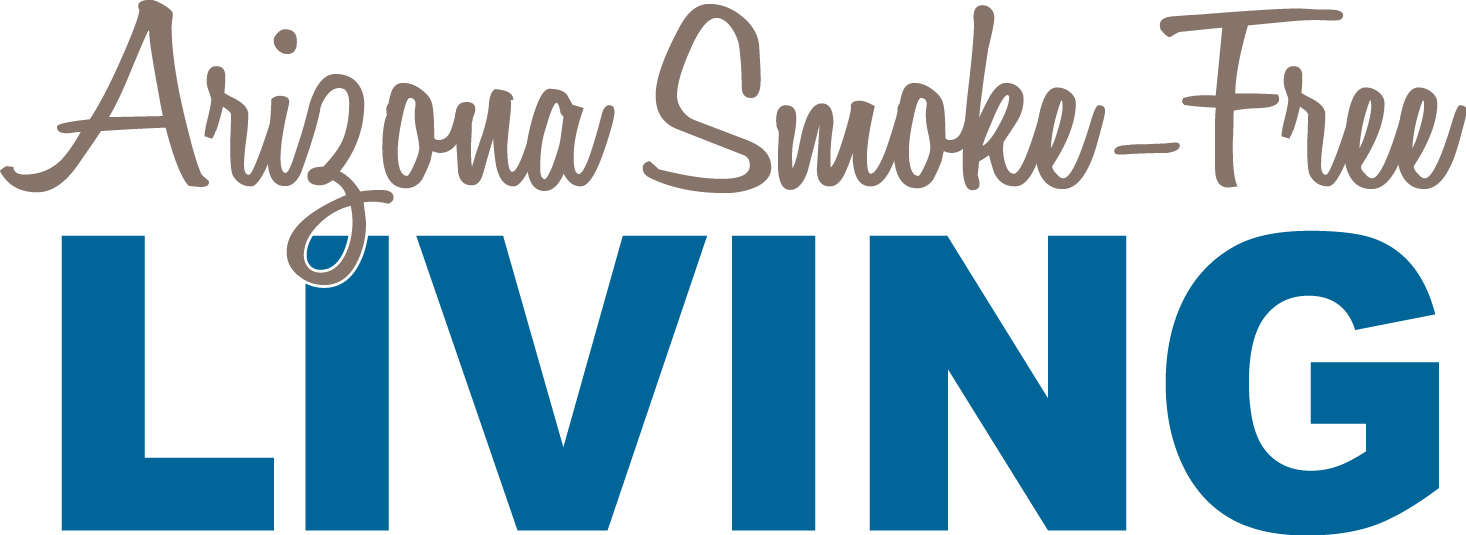 Talking Points for property managers when approached with questions about why there is a smoke-free policy:
The smoke-free policy is our effort to provide a healthier environment for our residents and guests.The policy means that smoking is not allowed [anywhere on the property, or only in a designated smoking area].  Smoking includes the use of [products outlined in the policy].  Residents who choose to smoke may do so [off the property or in a designated smoking area].  The goal of the policy is to remove smoke from the community to protect all residents from the harms of secondhand smoke.Secondhand smoke is dangerous in any amount.  Some residents have lung conditions such as asthma or chronic obstructive pulmonary disease (COPD) that are triggered by secondhand smoke.  The smoke-free policy protects these residents from experiencing health-threatening episodes in their homes, allowing them to live healthily and peacefully.  For more information about the dangers of secondhand smoke exposure, you can find a fact sheet on the Arizona Smoke-Free Living website (www.AzSmokeFreeLiving.org).  (Note: you may also consider printing copies of the “Ten Facts About Secondhand Smoke” fact sheet to provide to interested residents.)Smoking indoors is a fire hazard.  Removing smoking from the property [or Allowing smoking to occur only in a designated area] helps protect all residents from risk of fire in their homes.  Sometimes, insurers will offer a discount on renter’s insurance if there is a smoke-free policy where you live.  Ask your insurance broker for more information.The property management team will do its best to enforce the no-smoking rule, just as we would for any other rule.  If you witness a violation of the policy, please report it immediately in writing [or by the property’s specific reporting protocol] to the property management staff.With the help of all residents in abiding by the no-smoking policy and informing their guests of the policy, we can have a healthy, smoke-free environment for all residents and their guests to enjoy.  Your help is essential in maintaining a cleaner, safer, healthier community.Talking Points for property managers when approached about violations of the policy:
Thank you for notifying me about the policy violation you witnessed.  Please submit a description of the violation in writing.  I will look into the situation and enforce it following the protocol outlined in the policy (describe the protocol, including when and how you will follow-up with the witness).I will take reasonable steps to enforce the smoke-free terms of the lease.  As stated in the policy, even though there is a no-smoking rule, I cannot guarantee a smoke-free environment.  With all residents voluntarily in compliance with the policy, we can all enjoy a smoke-free environment.